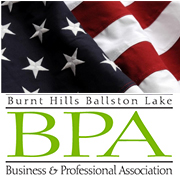 The Burnt Hills – Ballston Lake Business & Professional Association is once again, proud to organize and run the Community Flag Day Parade!    It has quickly become one of the premier events of our outstanding school district and citizenship that supports us all!  The Parade has become a means of pulling the community together for a few hours of fun and fireworks!   This year, the Parade will mark the final major community event recognizing the BH-BL School District’s CENTENNIAL CELEBRATION.We cannot produce this event without the financial support of the local business community and its residents.ᴕᴕ  Our heartfelt gratitude goes to those who continue to support the Parade and BPA year after year.   It is your generosity that powers the Parade and we THANK YOU.        If you are a new advertiser, donor, or sponsor……WELCOME!   We look forward to your joining our forces in supporting this community event!!  ᴕᴕOnce again, we have the following options for supporting the Parade:SponsorshipParade Program & Web Advertising   Betsy Ross Raffle  **not your ordinary flag maker raffle!!!Please consider how you can support this year’s Burnt Hills-Ballston Lake Community Flag Day Parade. ***Information form is on the next page.***The BPA looks forward to seeing you there!!Sincerely,Jeanette Borthwick,     	BH-BL BPA Treasurer & Parade Fundraising Committee Chair         Nigar Hale,          		BH-BL BPA President & Parade Fundraising Committee MemberRick Reynolds,   		Parade Committee ChairVisit Us At…www.bhblbpa.comhttps://www.facebook.com/BHBLFlagDayParadeOld Glory Sponsor                   $2,500 Includes  --  full page ad in Parade Brochure;     Logo on Parade Banner;     Credit in all Press Releases & recognition on BPA website, including link to your website;   seat for (1) Flag Day Parade Float judge;    Best Float Award presenter;    BPA 2017 MembershipRed, White, & Blue Sponsor    $1,000 Includes  --  1/2 page ad in Parade Brochure;     Logo on Parade Banner;     Credit in all Press Releases & recognition on BPA website, including link to your website;   BPA 2017 MembershipStars & Stripes Sponsor            $500 Includes  --  1/4 page ad in Parade Brochure OR (2) Web Coupon Ads;     Logo on Parade Banner;    Recognition on BPA website, including link to your website;   BPA 2017 MembershipSpirit of ’76 Sponsor            $250 Includes  --  1/4 page ad in Parade Brochure OR (2) Web Coupon Ads;     Recognition on BPA website, including link to your websiteMinutemen Sponsor                   $100Includes  --  (1) Web Coupon Ad;     Listing in the Parade Brochure on the “Recognition Page” as a Minutemen SponsorFriends of the Flag                      $25Includes  --  Listing in the Parade Brochure on the “Recognition Page” as a Friends of the Flag donorParade Program Advertising      $75 - $400Includes  --  Your business ad in the Parade brochure;     **we recommend you include a coupon incentive  Web Coupon Advertising             $50Includes  --  Your business coupon on the BH-BL BPA website  → you choose the expiration date and we will 1) place the coupon on our website through September 30, 2016, and 2) give your business a plug on our Facebook page!  Betsy Ross Raffle Prize Donations   Includes  --  Recognition in the Parade Program as a Prize donor;    **minimum $25 prize value	         We will also list your business on our web page with a ‘hot link’ to your website and provide 	         Recognition on our Facebook page!       NAME__________________________________________________________________________________ADDRESS________________________________________________________________________________PHONE______________________________	EMAIL___________________________________________CONTACT NAME__________________________________________________________________________Please indicate your selection(s) of support by marking the appropriate area(s) below:Old Glory Sponsor			$2,500		** Inclusion in press releases  will be made 								after receipt of payment.	Red, White, & Blue Sponsor	$1,000	Stars & Stripes Sponsor		$   500	Minuteman Sponsor			$   100	Friends of the Flag Donor		$     25	Full Page Ad				$   400		**Ad Copy  is due by May 31, 2016 and can								be emailed to:         bhblparade@gmail.com	1/2 Page Ad				$   225								      Please check this box to use last year’s ad.	1/4 Page Ad				$   135								**Please be sure to provide your email 	1/8 Page Ad				$     75		   address above so we may email you								   information for new ad copy & web coupon.	Web Coupon				$     50	Betsy Ross Raffle Prize Donation     **minimum prize value of $25	Description of prize to be donated:_______________________________________________________	_____________________________________________________________________Payment  should be made to the “BH-BL BPA” and mailed to: 		BH-BL Business & Professional AssociationPO Box 1043Ballston Lake, NY     12019Full Page$4001/2 Page$2251/4 Page$1351/8 Page$75